Månadsnytt Augusti2013-08-07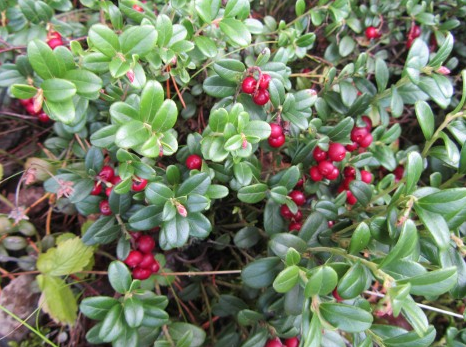 Hoppas ni alla haft en skön sommar.Fönsterbyten och balkbyten fortlöper enligt planerna.Takomläggningen på ”rastplatsen” tackar vi Patrik och Thomas för.Nytt öppet hus: tisdag den 3 septemberPlats: Källarlokal i uppgång 30
Tid:17:30-18.00Med vänlig hälsning Styrelsen